CONSERVATORIO DI MUSICA “NINO ROTA” – MONOPOLI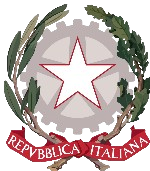 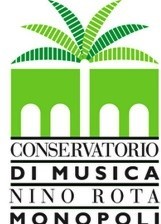 Ministero dell’Università e della RicercaAlta Formazione Artistica Musicale e CoreuticaRICHIESTA FERIE - PERMESSIAll’attenzione diDirettore Amministrativo Dott. G. CastellanetaDirettore M° R. De Leonardisl	sottoscrittin servizio presso questo Conservatorio di Musica, in qualità dicon contratto di lavoro a tempoDi poter usufruire di:⃞□	FERIE anno accademico⃞□	FESTIVITÀ SOPPRESSE annoindeterminatodeterminato, CHIEDE⃞□	ASSENZA MALATTIA (visita fiscale dal primo giorno)⃞□	ASPETTATIVA PER MOTIVI DI FAMIGLIA⃞□	PERMESSO RETRIBUITO/NON RETRIBUITO (da documentare)Per partecipare a concorsi o esami (8 giorni compresi quelli richiesti per il viaggio)Lutto familiare (3 giorni)Particolari motivi personali o familiari (3 giorni)⃞□ ALTRI MOTIVIA partire dal	fino al giornoper totali giorniMonopoli,  	FirmaVisto: il Direttore Amministrativo Dott. Giuseppe CastellanetaVisto: il DirettoreM° Roberto De Leonardis   piazza S. Antonio 27 • 70043 Monopoli (Ba) • tel 0804170791 0809303607 • fax 0809303366 • codice fiscale 93246150721peo: rota@conservatoriodimonopoli.org pec: conservatoriorota-monopoli@pec.itwww.conservatoriodimonopoli.org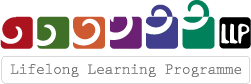 